INDICAÇÃO Nº 860/2023    Assunto: Solicito ao Exmo. Sr. Prefeito Municipal, que determine ao setor competente que providencie corte de mato e limpeza nas calçadas do Cemitério Municipal, conforme especifica.Senhor Presidente:Este vereador foi procurado por moradores, a fim de contribuir para solucionar este problema intervindo junto ao departamento competente da municipalidade.Tal medida se faz necessária, uma vez que o local se encontra com muita vegetação alta nas calçadas, e por consequência da invasão do mato, o pedestre vem sendo impedidos da utilização da mesma, sendo, portanto, obrigados e transitarem pela rua, ocasionando constantes perigos, dessa forma: (Conforme fotos em anexo).INDICO ao Sr. Prefeito Municipal, nos termos do Regimento Interno dessa Casa de Leis, que se digne determinar ao setor competente que providencie corte de mato e limpeza nas calçadas do Cemitério Municipal.SALA DAS SESSÕES, 18 de abril de 2023.ALBERTO HIROSHI BANDO Vereador – PSD(Assinado Digitalmente)
*Acompanha 06 (seis) fotos.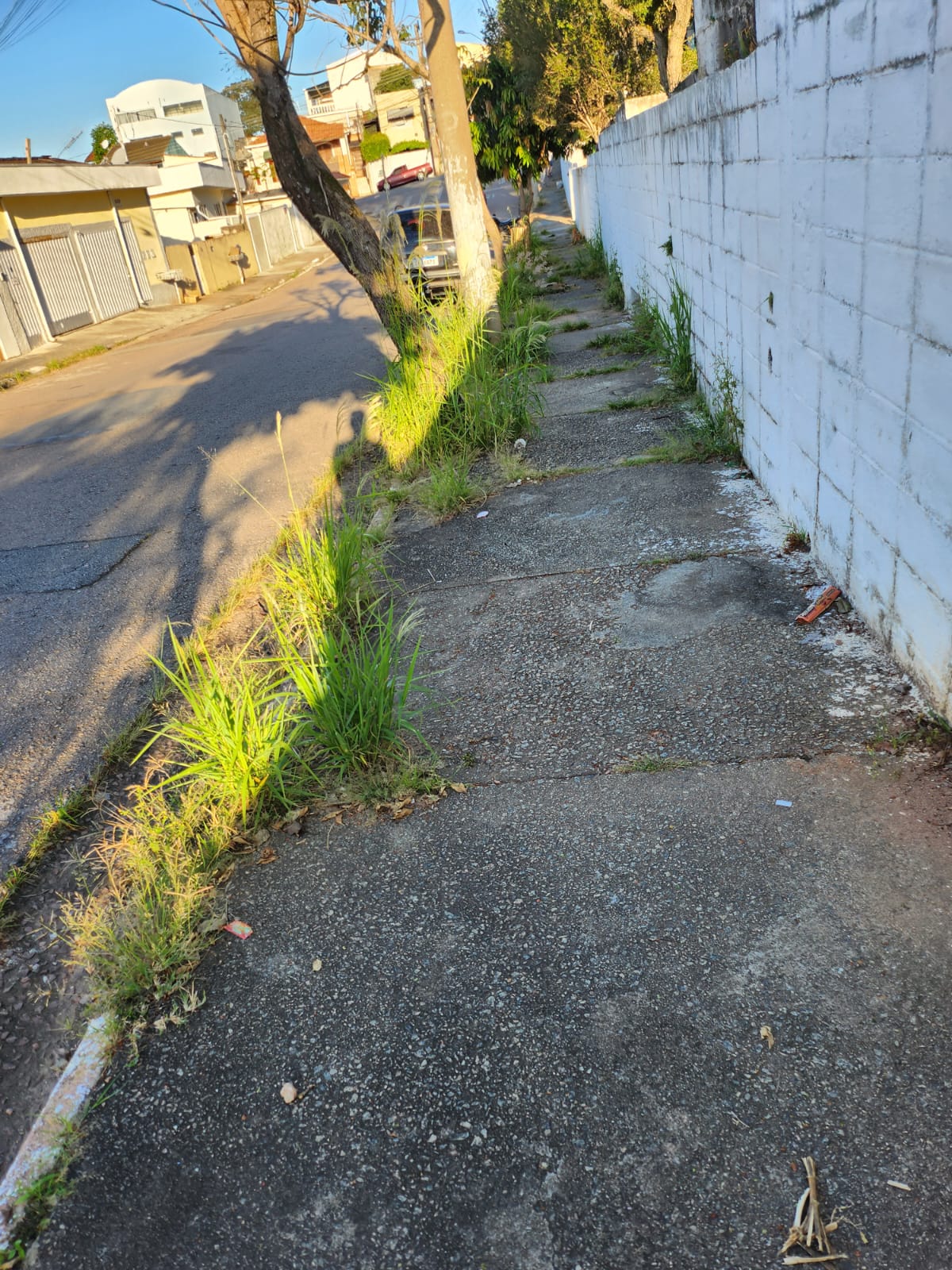 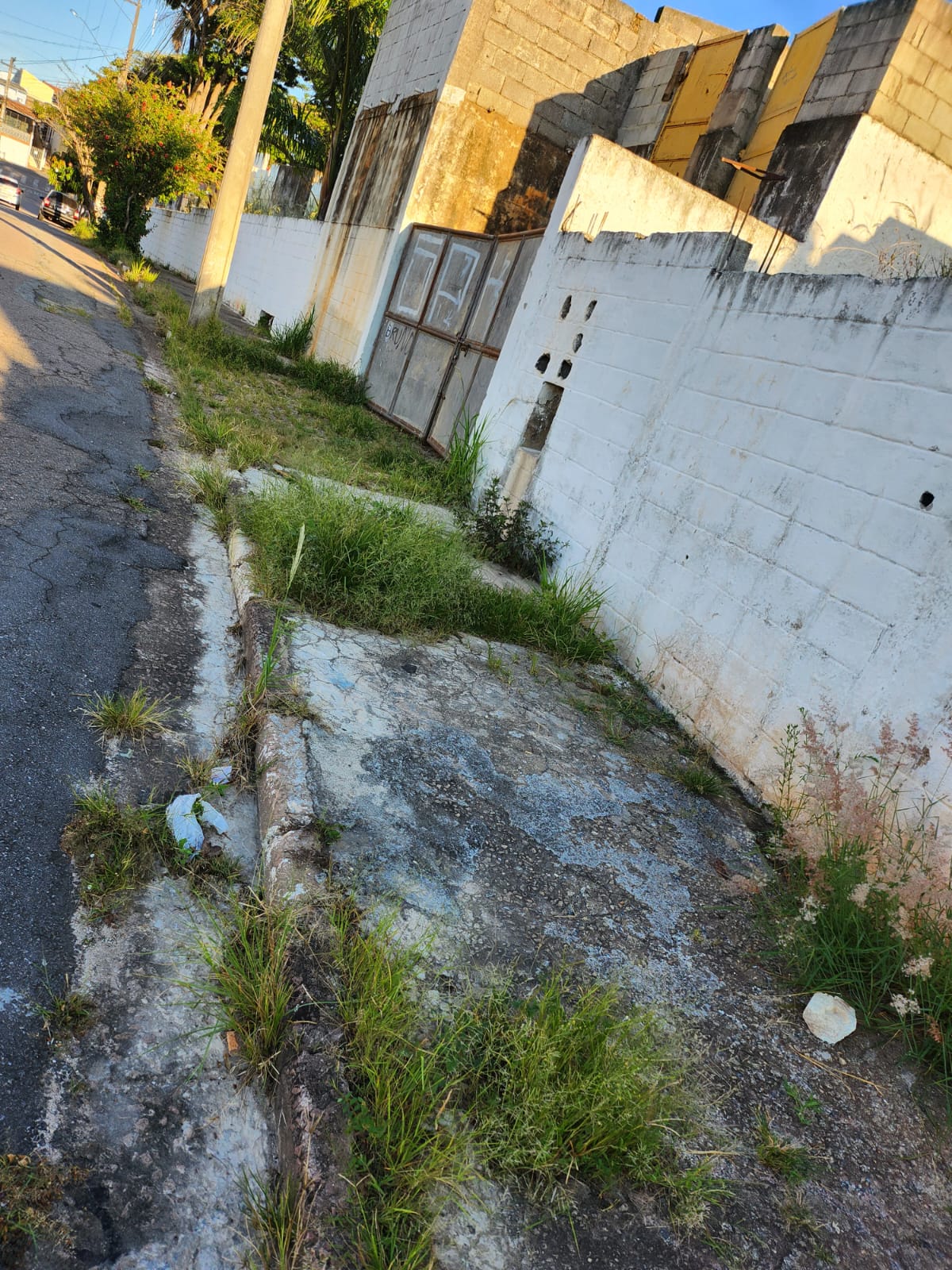 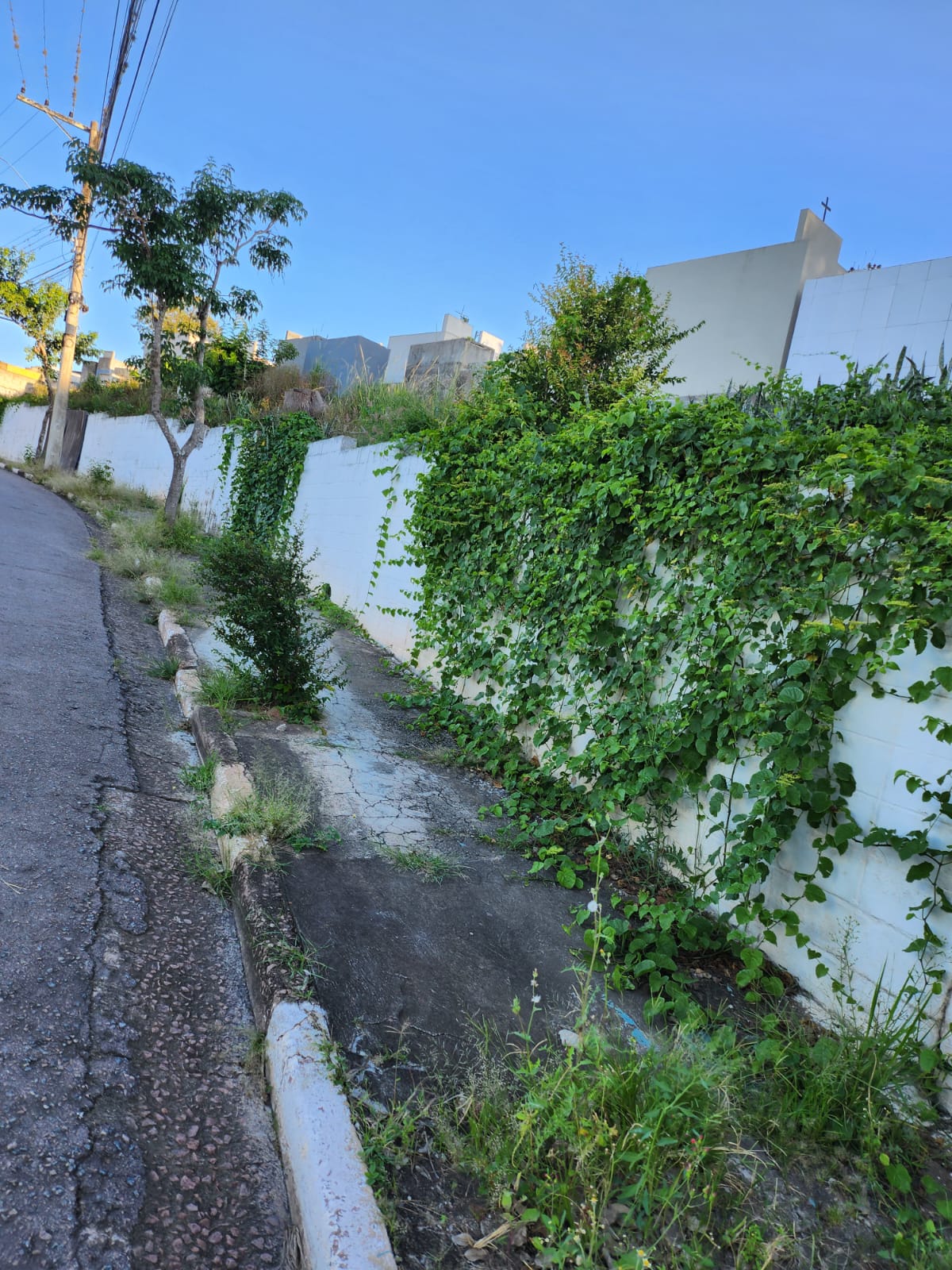 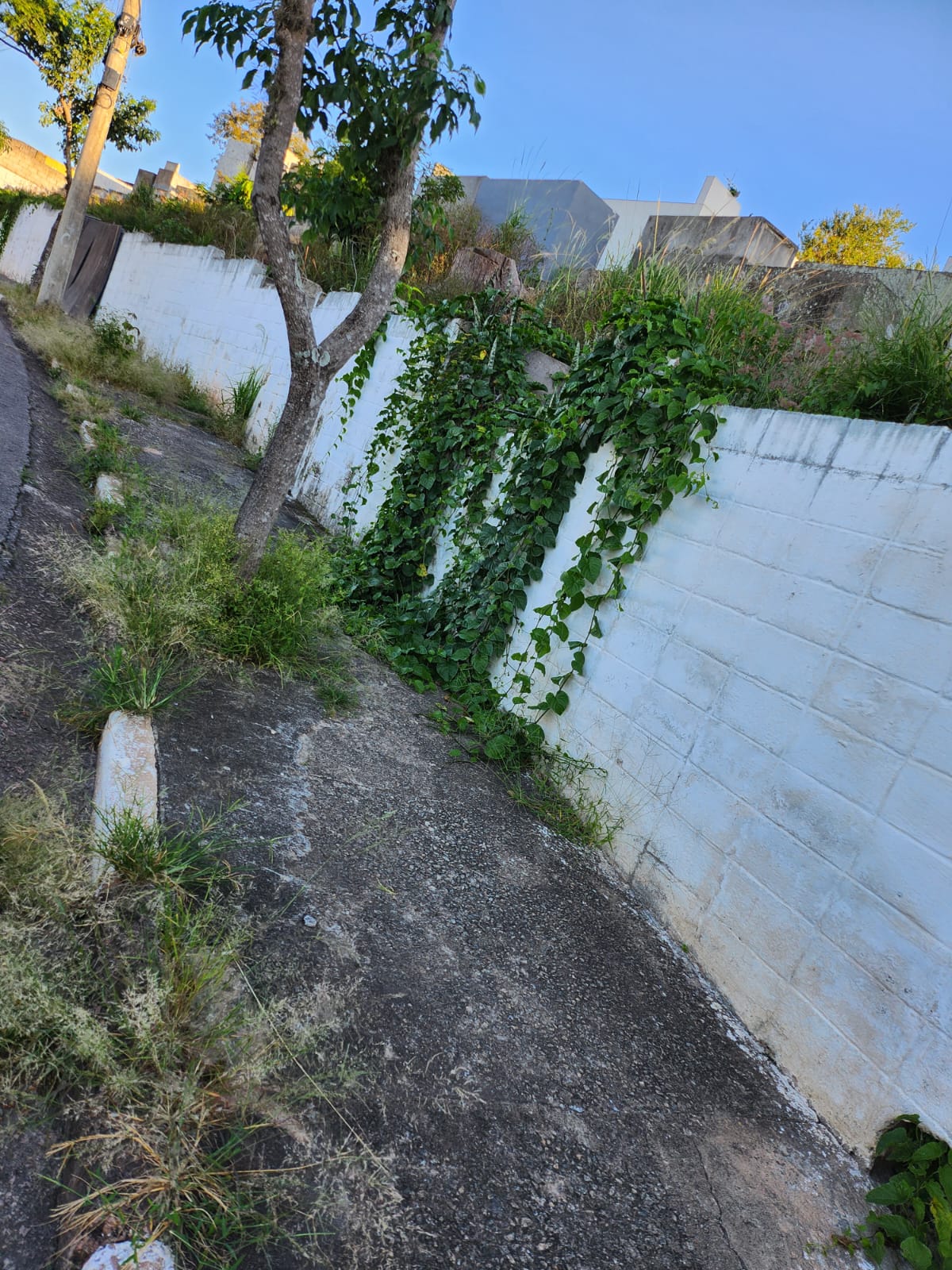 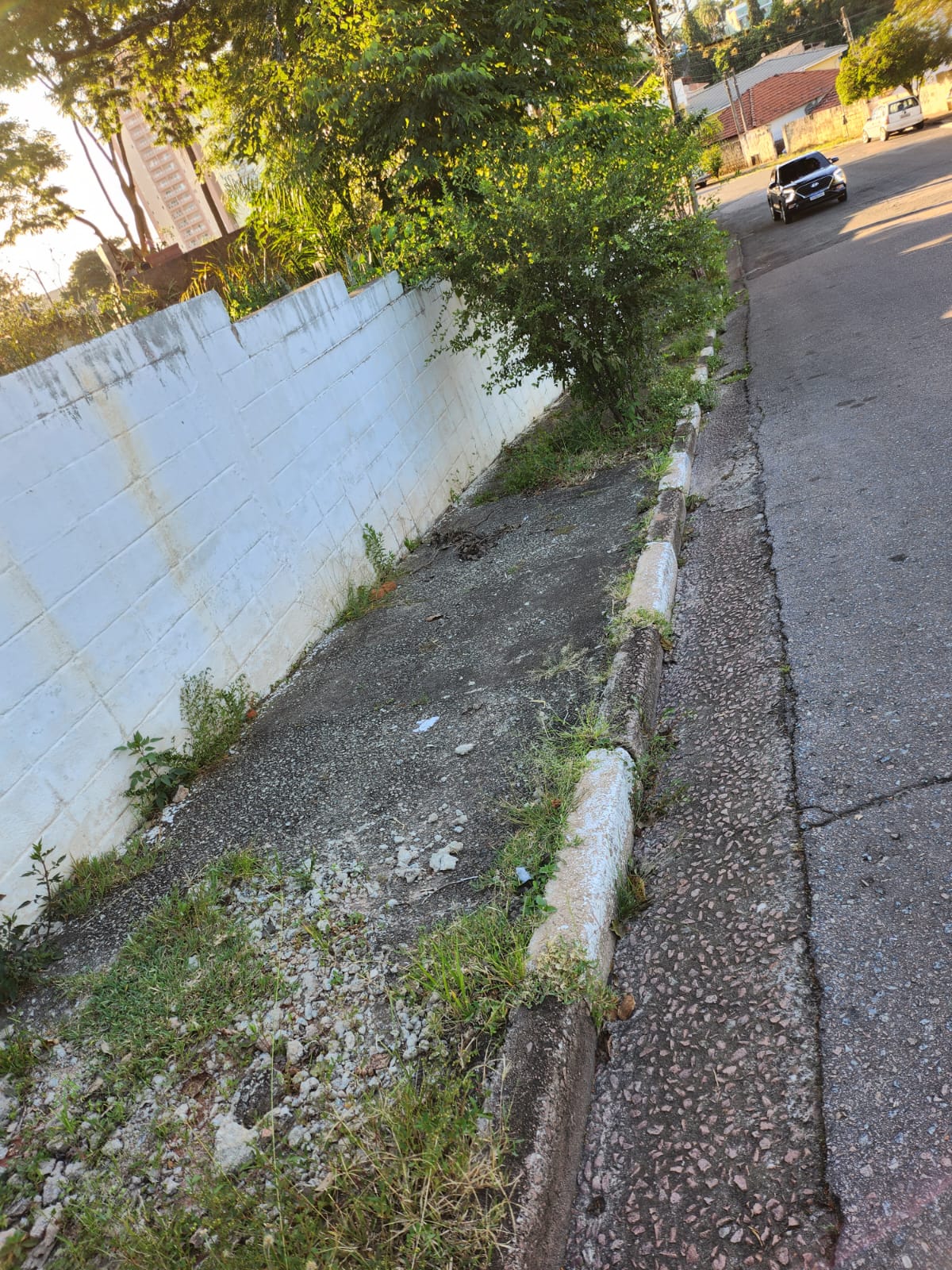 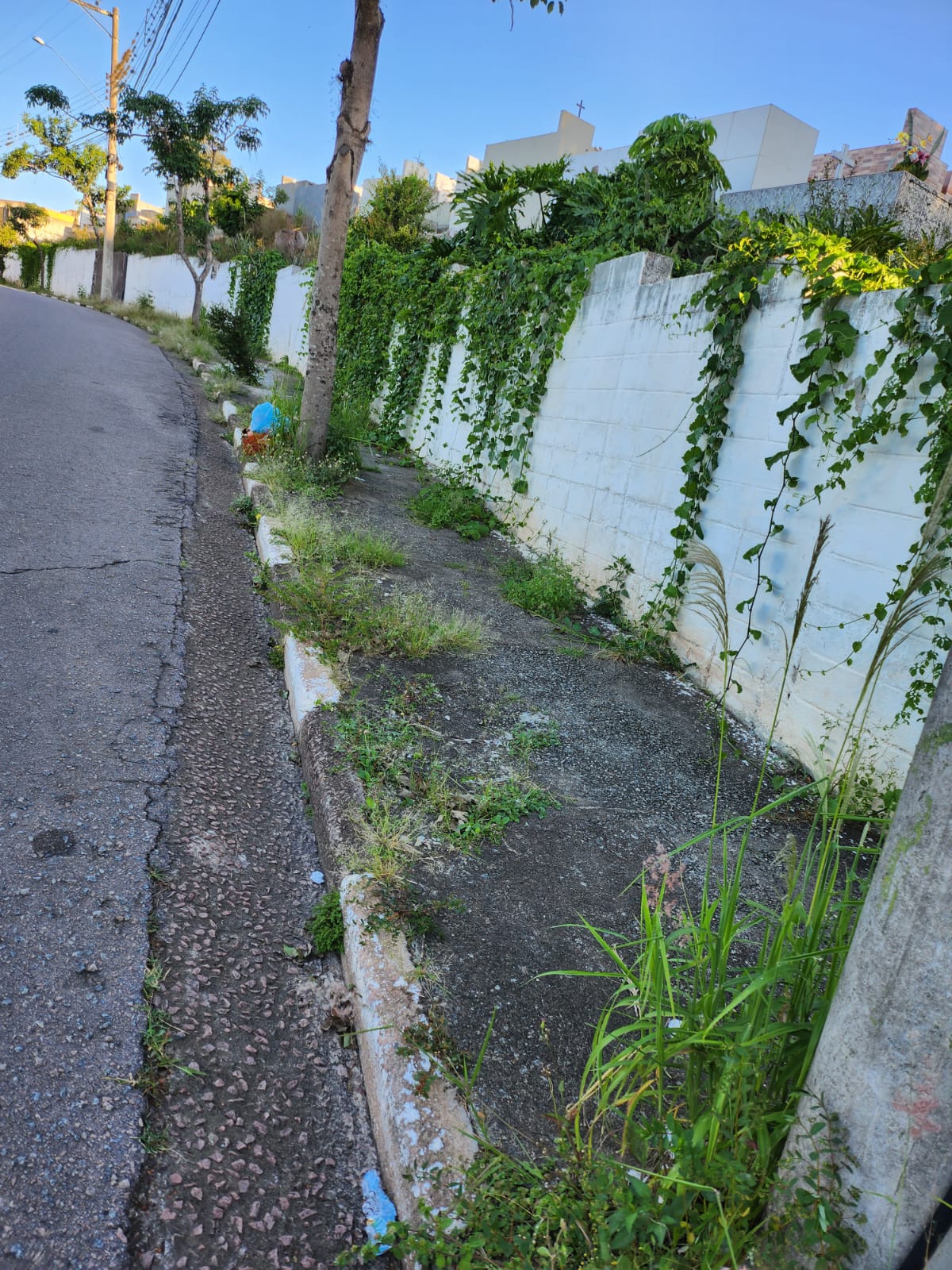 